                                                         для направления в командировку и отчет о его выполнении(фамилия, имя, отчество)                                                                                                                  заполняется в расчетном отделе Расчет производится в планово-финансовом отделеПредварительный расчет с командировочным лицомУтверждаю   ректор   ___________________________ В.Ю. Морозов    КодМИНИСТЕРСТВО СЕЛЬСКОГО ХОЗЯЙСТВА РОССИЙСКОЙ ФЕДЕРАЦИИфедеральное государственное бюджетное образовательное учреждение высшего образования«Санкт-Петербургский государственный аграрный университет»(ФГБОУ ВО  СПбГАУ)0301025Номер документаДата                                                                            СЛУЖЕБНОЕ ЗАДАНИЕЗаполняется вобщем отделеТабельный номер                   Подорожный  Иван  Иванович612548Структурное подразделениеДолжность (специальность, профессия)КомандировкаКомандировкаКомандировкаКомандировкаКомандировкаКомандировкаКомандировкаОснованиеСтруктурное подразделениеДолжность (специальность, профессия)место назначенияместо назначениядатадатасрок
(календарные дни)срок
(календарные дни)организация – плательщикОснованиеСтруктурное подразделениеДолжность (специальность, профессия)страна, городорганизацияначалаокончаниявсегоне считая времени нахождения в путиорганизация – плательщикОснование12345678910Институт агротехнологий, почвоведения и экологииДоцентг. ВологдаВГМХА им.              Н.В. Верещагина15.03.2016 г.17.03.    201631СПбГАУКафедра экологии и физиологии растенийДоцентг. ВологдаВГМХА им.              Н.В. Верещагина15.03.2016 г.17.03.    201631СПбГАУСодержание задания (цель)Краткий отчет о выполнении задания1112Участие в работе Всероссийского съезда по охране окружающей средыРуководитель
структурного подразделенияРуководитель
структурного подразделенияРуководитель
структурного подразделенияРуководитель
структурного подразделенияРаботникРаботник(должность)(должность)(должность)(личная подпись)(личная подпись)(личная подпись)(расшифровка подписи)(расшифровка подписи)(расшифровка подписи)(личная подпись)(личная подпись)Заключение о выполнении заданияЗаключение о выполнении заданияЗаключение о выполнении заданияЗаключение о выполнении заданияЗаключение о выполнении заданияЗаключение о выполнении заданияРуководитель
структурного подразделенияРуководитель
структурного подразделенияРуководитель
структурного подразделения(должность)(должность)(личная подпись)(личная подпись)(личная подпись)(расшифровка подписи)Согласование в ОК20 г.1Виды расходовСтатьи расходовСумма, руб.1Суточные2121Транспорт2121Проживание21211Итого расходов2Источник финансированияИсточник финансированияИсточник финансирования3Сумма аванса, руб.Сумма аванса, руб.Сумма аванса, руб.4Срок, на который выдается авансСрок, на который выдается авансСрок, на который выдается аванс5Задолженность по предыдущим авансам отсутствуетЗадолженность по предыдущим авансам отсутствуетЗадолженность по предыдущим авансам отсутствуетБухгалтер:    ______________________                                                       ( Подпись ФИО)  Экономист:   ______________________                                                      ( Подпись ФИО)               Бухгалтер:    ______________________                                                       ( Подпись ФИО)  Экономист:   ______________________                                                      ( Подпись ФИО)               Бухгалтер:    ______________________                                                       ( Подпись ФИО)  Экономист:   ______________________                                                      ( Подпись ФИО)               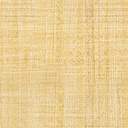 